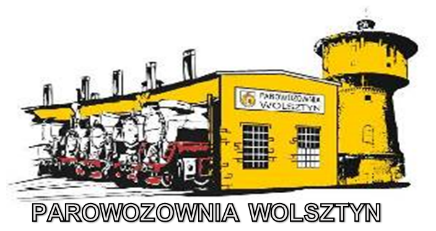                                                                                                                                                                                                                                                                                                                                                          Wolsztyn, dnia 9 marca 2023r.Znak sprawy: PES.2.26.263.2.2023Sprawę prowadzi: Tomasz Opaska Telefon: 663 294 674E-mail: t.opaska@parowozowniawolsztyn.plDo WykonawcówROZEZNANIE RYNKUDotyczy: oszacowania wartości zamówienia na: „Zakup czterech używanych sprawnych technicznie dźwigników śrubowych systemu Kutruffa do taboru kolejowego o udźwigu optymalnym każdego dźwignika 25 ton, wraz z systemem sterowania” w ramach oszacowania wartości zamówienia zwracam się z uprzejmą prośbą o przedstawienie oferty cenowej na realizację: Zakup czterech używanych sprawnych technicznie dźwigników śrubowych systemu Kutruffa do taboru kolejowego o udźwigu optymalnym każdego dźwignika 25 ton, wraz z systemem sterowaniaSzczegółowy Opis Przedmiotu Zamówienia (Załącznik nr 1 do Rozeznania) Uprzejmie proszę o wypełnienie formularza ofertowego (Załącznik nr 2), z uwzględnieniem wszystkich kosztów realizacji określonych w Załączniku nr 1Jednocześnie informuję, że przedmiotowe zaproszenie nie stanowi oferty w rozumieniu art. 66 Kodeksu cywilnego ani też nie jest ogłoszeniem o zamówieniu w rozumieniu ustawy Prawo zamówień publicznych. Ma ono na celu wyłącznie rozeznanie cenowe rynku wśród firm mogących zrealizować powyższe zamówienie oraz uzyskanie wiedzy na temat szacunkowych kosztów związanych z planowanym zamówieniem publicznym. Uprzejmie proszę o przesłanie wypełnionego formularza w terminie do 16.03.2023r. do godz. 15:00 na adres : e-mail: info@parowozowniawolsztyn.pl   									Z poważaniem,                  Dyrektor  Parowozowni Wolsztyn                Waldemar LigmaZałączniki: Opis Przedmiotu Zamówienia Formularz ofertowyKlauzula informacyjna Parowozowni Wolsztyn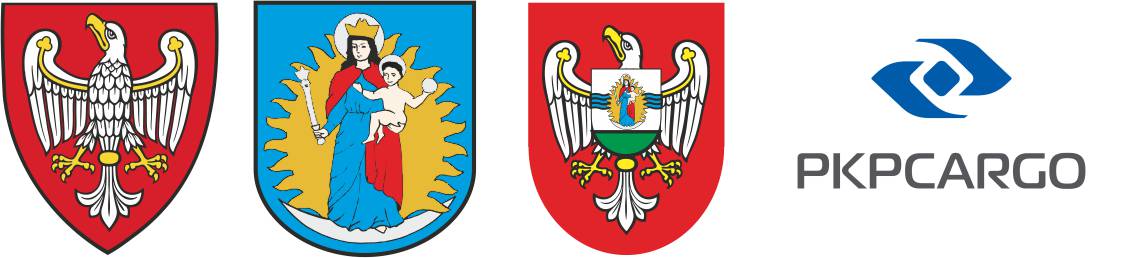 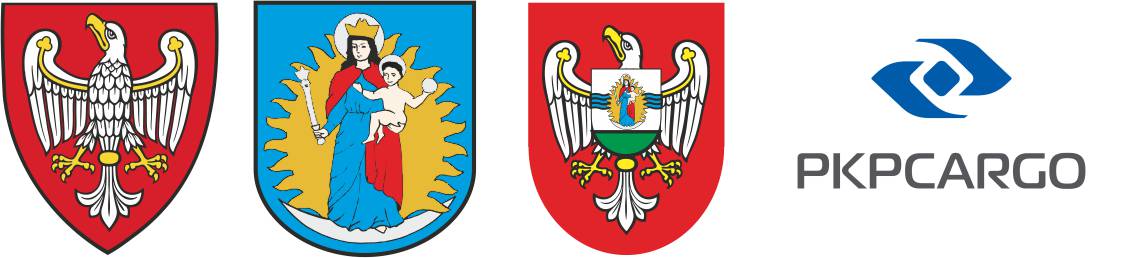 